Publicado en Sevilla el 02/06/2023 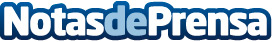 Los neumáticos reciclados perfectos para la decoración del hogarInsecaucho se hace eco de la información aportada por la revista Interiores sobre las ideas de decoración para el hogar con neumáticos viejosDatos de contacto:Insecaucho954 686 194Nota de prensa publicada en: https://www.notasdeprensa.es/los-neumaticos-reciclados-perfectos-para-la Categorias: Ecología Hogar Sostenibilidad Mobiliario http://www.notasdeprensa.es